КОНКУРСНА ДОКУМЕНТАЦИЈАЗа јавну набавку добра у поступку јавне набавке мале вредности„ГАСНA МЕРИЛА“За потребе ЈП ЕЛГАС СЕНТА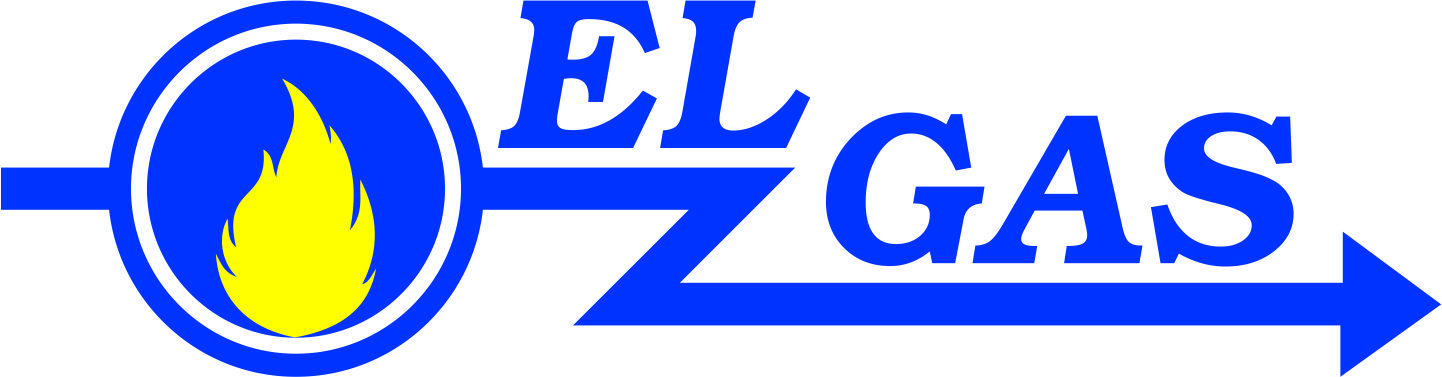 Број јавне набавке:			ЈН - Г1/2016Ознака:				КД -Г1/2016Датум: 				04.03.2016.Рок за достављање понуда: 		21.03.2016. до 10.00 часоваЈавно отварање понуда:   		21.03.2016.  у 10.15 часоваНаручилац:  ЈП ЕЛГАС СЕНТА , Миксат Калмана 37, 24400 СентаКонкурсна документација садржи  37 (тридесет и седам) страницаСента, март 2016. годинеНа основу члана 61. Закона о јавним набавкама (”Службени гласник РС”, брoj 124/2012, 14/2015 и 68/2015, у даљем тексту: Закон), члана 2. Правилника о обавезним елементима  конкурсне документације у поступцима јавних набавки и начину доказивања испуњености  услова („Службени гласник РС”, број 86/2015), Одлуке о покретању поступка јавне набавке  број О-106/2016 и Решења о образовању комисије за јавну набавку број Р - 107/2016 oбе од  дана 01.03.2016. године, припремљена је од стране ЈП ЕЛГАС СЕНТА, Миксат Калмана 37, 24400 Сента, као Наручиоца:Конкурсна документација у поступку јавне набавке мале вредности за јавну набавку добра„ГАСНA МЕРИЛА“БРОЈ: 		ЈН - Г1/2016ОЗНАКА: 	КД — Г1/2016Садржај конкурсне документације:Општи подаци о јавној набавциНазив, адреса и интернет страница Наручиоца: Наручилац:  ЈП ЕЛГАС СЕНТА Адреса: Сента, Калман Миксата 37 Интернет страница: www.jpelgas.rsВрста поступка: Предметна јавна набавка се спроводи у поступку јавне набавке мале вредности, у складу са Законом о јавним набавкама (”Службени гласник РС”, брoj 124/2012, 14/2015 и 68/2015) и подзаконским актима којима се уређују јавне набавке.Предмет јавне набавке: Добра Предмет јавне набавке број ЈН - Г1/2016 су добра – „Гасна мерила“Циљ поступка:Поступaк јавне набавке се спроводи рaди зaкључењa уговорa о јaвној нaбaвци.Резервисана набавка: неНапомена уколико се спроводи електронска лицитација:Не спроводи се електронска лицитација.Контакт:Лице за контакт:  Нађ Хевеши Јошеф е-mail: jpelgas@sksyu.net   тел: 024 815 223број факса: 024 815 223Рок у којем ће наручилац донети одлуку о додели уговора: Одлуку  о  додели  уговора,  наручилац  ће  донети  најкасније у року до 10  (десет) дана од дана јавног отварања понуда.Подаци о предмету јавне набавке Предмет јавне набавке:Предмет јавне набавке број ЈН - Г1/2016 су добра – „Гасна мерила“Опис предмета јавне набавке:Замена мерила ради баждарења.Назив и ознака из општег речника набавке: Назив из ОРН:	Мерачи протокаОзнака:		38421110Опис партије, назив и ознака из општег речника набавке:Набавка није обликована по партијамаПодаци о оквирном споразуму:  немаВрста техничке карактеристике, квалитет, количина и описТехничке карактеристикеГасна мерила – Мембрански гасомери за КМРС Г4Т1. Мембранскo гасно мерило Г4Т - распон улаз / излаз 250 mm следећих карактеристика:Образац бр.1 Количина предмета набавке:Образац бр.2Критеријум за избор најповољније понудеОдлука о додели уговора о јавној набавци добара – Гасно мерило  Мембрански гасомер за КМРС Г4Т са осним растојањем прикључака 250 mm,донеће се применом критеријума „економски најповољнијa понудaˮ.Критеријум за оцењивање понуде:Укупна вредност броја бодова израчунава се преко следећег обрасца:ББУ= Б1+Б2+Б3+Б4Одређивање броја пондера за сваки од елемената критеријума за избор економски најповољније понуде вршиће се на следећи начин:а) Понуђена цена (Б1)Максимални број бодова по овом критеријуму је 80 бодова. За одређивање најповољније цене упоређиваће се укупна цена из понуде. Максимални број бодова 90 добиће понуда са најнижом укупном ценом (Цмин). Број бодова за укупну цену из понуде (Ц) осталих понуда ће се израчунавати на следећи начин:Б1 = 90*Цмин / Цб) RРF фактор (Б3)Максимални број бодова по овом критеријуму је 10 бодовав) Рок испоруке (Б4)Максимални број бодова по овом критеријуму је 5 бодова. Максимални број бодова 5 добиће понуда са најкраћим роком испоруке израженим у календарским данима (Римин). Број бодова (Б4) за рок испоруке (Ри) из понуде осталих онуда ће се израчунавати на следећи начин
Б3 = 5 * Римин / Риг) Гарантни рок (Б5)Максимални број бодова по овом критеријуму је 5 бодова. Гарантни рок не сме бити мањи од 24 месеца, а бодоваће се најдуже до 60 месеци. Максимални број бодова добиће понуда са најдужим гарантним роком (Грмаx). Број бодова (Б5) за гарантни рок (Гр) из понуде осталих понуда ће се израчунавати на следећи начин:Б5 = 5 x Гр / ГрмаxУслови за учешће понуђача и упутство како се доказује испуњеност тих услова Услови за учешће у поступку јавне набавке из члана 75. и 76. ЗаконаУслови за учешће  у поступку јавне набавке из члана 75. ЗаконаПраво на учешће у поступку предметне јавне набавке има понуђач који испуњава  ОБАВЕЗНЕ УСЛОВЕ за учешће у поступку јавне набавке дефинисане чл. 75. Закона, и то:Да је регистрован код надлежног органа, односно  уписан  у одговарајући регистар  (чл. 75. ст. 1. тач. 1) Закона);Да  он  и  његов  законски  заступник  није  осуђиван  за  неко  од  кривичних  дела  као  члан организоване криминалне групе, да није осуђиван за кривична дела против привреде, кривична дела  против  животне  средине,  кривично  дело  примања  или  давања  мита,  кривично  дело преваре (чл. 75. ст. 1. тач. 2) Закона);Да  му  није  изречена  мера  забране  обављања  делатности,  која  је  на  снази  у  време објављивања позива за подношење понуде (чл. 75. ст. 1. тач. 3) Закона);Да  је  измирио  доспеле  порезе,  доприносе  и  друге  јавне  дажбине  у  складу  са  прописима Републике Србије или стране државе када има седиште на њеној територији (чл. 75. ст. 1. тач. 4) Закона);Да  има  важећу  дозволу  надлежног  органа  за  обављање  делатности  која  је   предмет  јавне набавке  (чл. 75. ст. 1. тач. 5) Закона), ако је таква дозвола предвиђена посебним прописом  — Не тражи се дозвола.Понуђач  је  дужан  да  при  састављању  понуде  изричито  наведе  да  је  поштовао  обавезе  које произилазе  из  важећих  прописа  о  заштити  на  раду,  запошљавању  и  условима  рада,  заштити животне  средине, као  и  да нема забрану обављања делатности која је на снази у време подношења понуде (чл. 75. ст. 2. Закона)Додатни услови за учешће у поступку јавне набавке из члана 76 закона које поставља Наручилац   понуђач који учествује у поступку предметне јавне набавке, мора испунити додатне услове за учешће у поступку јавне набавке, дефинисане чл. 76. Закона, и то:да  располаже неопходним финансијским капацитетом –  да у предходне три године  (2013., 2014.  и 2015. године) није исказао губитак у пословању; да у последњих 6 месеци који предходе месецу објављивања позива за подношење понуда на Порталу јавних набавки није био у блокади;да понуђач располаже неопходним пословним капацитетом – да је доставио референтне листе  -  списак испоручених добара који су предмет јавне  набавке (реализоване  набавке),  у  последње  три  године  2012., 2013. и  2014,  са  износима  и  датумима,  потписане  и  оверене  од  стране  овлашћених лица Наручиоца у оригиналу;да располаже неопходним техничким капацитетом – да  има  могућност  испоруке  предмета  јавне  набавке  у  магацин наручиоца,  односно  да  у  моменту  подношења  понуде  поседује  или  има  на коришћењу  минимум  средстава  и  опреме  за  рад,  који  су  неопходни  за  извршењепредмета јавне набавке и то: - Минимум 1 доставно возило (у својини, по основу лизинга или уговора о закупу);да у моменту подношења понуде достави: Техничку документацију – за тражена добра која је наведена у поглављу III и „Уверење о одобрењу типа мерила" са прилогом о уверењу о одобрењу типа мерила; Израчунаванње RPF фактора Потврду произвођача да понуђач може да нуди мерачеОстали условиУколико понуђач подноси понуду са подизвођачем, у складу са чланом 80. Закона, подизвођач  мора  да  испуњава  обавезне  услове  из  члана  75.  став  1. тач.  1)  до  4) Закона.Уколико понуду подноси група понуђача, сваки понуђач из групе понуђача, мора да    испуни  обавезне  услове  из  члана  75.  став  1.  тач.  1)  до  4)  Закона,  а  додатне услове испуњавају заједно. Упутство како се доказује испуњеност услова Ииспуњеност обавезних  услова  за учешће у поступку предметне јавне набавке, понуђач доказује достављањем сладећих доказа:Услов из чл. 75. ст. 1. тач. 1) Закона – Доказ:Извод  из  регистра  Агенције  за  привредне  регистре,  односно  извод  из   регистра  надлежног Привредног суда,Услов из чл. 75. ст. 1. тач. 2) Закона – Доказ: Правна  лица:   Извод  из  казнене  евиденције,  односно  уверењe  основног  суда  на  чијем подручју  се  налази  седиште  домаћег  правног  лица,  односно  седиште  представништва  или  огранка страног правног лица, којим се потврђује да правно лице није осуђивано за кривична  дела  против  привреде,  кривична  дела  против  животне  средине,  кривично  дело  примања  или  давања  мита,  кривично  дело  преваре;  Извод  из  казнене  евиденције  Посебног  одељења  за организовани  криминал  Вишег  суда  у  Београду,  којим  се  потврђује  да  правно  лице  није осуђивано  за  неко  од  кривичних  дела  организованог  криминала;  Извод  из  казнене евиденције,  односно  уверење  надлежне  полицијске  управе  МУП—а,  којим  се  потврђује  да законски заступник понуђача није осуђиван за кривична дела против привреде, кривична дела против животне средине, кривично дело примања или давања мита, кривично дело преваре и неко  од  кривичних  дела  организованог  криминала  (захтев  се  може  поднети  према  месту рођења  или  према  месту  пребивалишта  законског  заступника).  Уколико  понуђач  има  више законских заступника дужан је да достави доказ за сваког од њих.Предузетници  и  физичка  лица:  Извод  из  казнене  евиденције,  односно  уверење  надлежне полицијске управе МУП—а, којим се потврђује да није осуђиван за неко од кривичних дела као члан  организоване  криминалне  групе, да није  осуђиван за кривична  дела  против  привреде, кривична дела против животне средине, кривично дело примања или давања мита, кривично дело преваре (захтев се може поднети према месту рођења или према месту пребивалишта).Доказ не може бити старији од два месеца пре отварања понуда; Услов из чл. 75. ст. 1. тач. 3) Закона – Доказ: Правна  лица:  Потврде  привредног  и  прекршајног  суда  да  му  није  изречена  мера  забране обављања  делатности,  или  потврда  Агенције  за  привредне  регистре  да  код  тог  органа  није регистровано, да му је као привредном друштву изречена мера забране обављања делатности, која  је  на  снази  у  време  објаве  позива  за  подношење  понуда;  Предузетници:  Потврда прекршајног  суда  да  му  није  изречена  мера  забране  обављања  делатности,  или  потврда Агенције за привредне регистре да код тог органа није регистровано, да му је као привредном субјекту изречена мера забране обављања делатности, која је на снази у време објаве позива за подношење  понуда.  Физичка  лица:  Потврда  прекршајног  суда  да  му  није  изречена  мера забране обављања одређених послова. Доказ мора бити издат након објављивања позива за подношење понуда; Услов из чл. 75. ст. 1. тач. 4) Закона – Доказ: Уверење  Пореске  управе министарства финасија и привреде  да је измирио доспеле порезе и доприносе и  уверење надлежне  управе  локалне самоуправе  да је измирио обавезе по основу изворних  локалних  јавних  прихода  или  потврду  Агенције  за  приватизацију  да  се  понуђач налази у поступку приватизације.Доказ не може бити старији од два месеца пре отварања понуда;Услов из чл. 75. ст. 1. тач. 5) Закона – Доказ: Важећа  дозвола  за  обављање  делатности  која  је  предмет  јавне  набвке,  издата  од  стране надлежног органа ако је таква дозвола предвиђена посебним прописом  коју понуђач доставља у виду неоверене копије - у овој јавној набавци дозвола није предвиђена. Услов из чл. 75. ст. 2  – Доказ:Потписан  и  оверен  Образац  изјаве  (Образац  број  XII  налази  се  на  страни  36  Конкурсне документације).  Изјава  мора  бити  потписана  од  стране  овлашћеног  лица  понуђача  и  оверена печатом.Уколико понуду подноси група понуђача, Изјава мора бити потписана од стране овлашћеног лица сваког понуђача из групе понуђача и оверена печатом.Испуњеност  ДОДАТНИХ УСЛОВА  за учешће у поступку предметнејавне набавке, понуђач доказује достављањем слњдећих доказа:Доказ:   Извештај о  бонитету  за  јавне  набавке  БОН-ЈН  Агенције  за  привредне регистре, регистар финансијских извештаја и података о бонитету правних лица и предузетника, који садржи сажети Биланс стања и успеха, показатеље за оцену бонитета за 2012., 2013. и 2014. годину, као и податке о данима неликвидности;Доказ: Потврда  Народне Банке Србије да понуђач у последњих 6 месеци  који  предходе месецу објављивања позива за подношење понуда на Порталу јавних  набавки није био у блокади; Потврда  мора  бити   издата  након  дана  достављања  јавног  позива  ако  се доставља.(НАПОМЕНА: Уколико Извештај о бонитету за јавне набавке БОН-ЈН садржи  податке  о  блокади  у  последњих  6  месеци,  није  потребно  достављати  као посебан доказ Потврду Народне Банке Србије).Доказ:  Образац  потврде — референтне  листе  о  испорученим  Гасним мерилима Мембранским гасомерима за КМРС  Г4Т  минималне вредности  6.000.000,00 динара  укупно  за   све  три  тражене  године  (2012.,  2013.  и  2014.  година), потписане  и  оверене  од  стране  овлашћеног  лица  Наручиоца  на  које  се односе одговарајуће референце у оригиналу;Доказ:  Копија  саобраћајне  дозволе  за  доставно  возило,  односно  копија уговора о лизингу или закупу.Докази: Техничка документација – за тражена добра;„Уверење о одобрењу типа мерила" издато од Дирекције за мере и драгоцене метале  са прилогом уверењу о одобрењу о одобрењу типа мерила;Испуњеност ОСНОВНИХ и ДОДАТНИХ УСЛОВА  за учешће се доказује доставњањем доказа уз понуду и они чине њен саставни део Уколико  понуду  подноси  група  понуђача  понуђач  је  дужан  да  за   сваког  члана  групе  достави наведене доказе да испуњава услове из члана 75. став 1. тач. 1) до 4).Додатне услове група понуђача испуњава заједно.Уколико  понуђач  подноси  понуду  са  подизвођачем,  понуђач  је  дужан  да  за  подизвођача достави доказе да испуњава услове из члана 75. став 1. тач. 1) до 4) Закона.Наведене доказе о испуњености услова понуђач може доставити у виду неоверених копија, а наручилац може пре  доношења одлуке о додели уговора да тражи од понуђача, чија је понуда на основу извештаја за јавну набавку оцењена као најповољнија, да достави на увид оригинал или оверену копију свих или појединих доказа.Ако понуђач у остављеном, примереном року који не може бити краћи од пет дана, не достави на  увид оригинал или оверену копију тражених доказа, наручилац ће његову понуду одбити као неприхватљиву.Понуђачи који су регистровани у регистру који води Агенција за привредне регистре не морају да доставе доказ  из чл. 75. ст. 1. тач. 1)  2) 3) и 4) Закона о јавним набавкама, који су јавно доступни на интернет страници Агенције за привредне регистре.Понуђач ће у својој понуди јасно навести да ли се уписао у регистар понуђача, а Наручилац ће на интернет страници  Агенције за привредне регистре проверити да ли је лице које подноси понуду уписано у регистар понуђача.Понуђач  није  дужан  да  доставља  доказе  који  су  јавно  доступни  на  интернет  страницама надлежних  органа,  као  што  је  Извод  из  Агенције  за  привредне  регистре  и  Биланс  стања  и Биланс  успеха  за  тражене  године,  али  је  у  обавези  да  у  понуди  наведе  на  којим  интернет страницама  се  ови  докази  могу  пронаћи.  Уколико  има  још  захтеваних  доказа  који  су  јавно доступни на интернет страницама надлежних органа понуђач треба у  својој понуди да наведе интернет странице на којој су тражени подаци јавно доступни, и који се докази могу наћи на њима. Наручилац неће одбити понуду као неприхватљиву,  уколико не садржи доказ одређен конкурсном  документацијом, ако  понуђач  наведе  у  понуди  интернет  страницу  на  којој  су подаци који су тражени у оквиру услова јавно доступни.Уколико  је  доказ  о  испуњености  услова  електронски  документ,  понуђач  доставља  копију електронског документа у писаном облику, у складу са законом којим се уређује електрон ски документ,  осим  уколико  подноси  електронску  понуду  када  се  доказ  доставља  у  изворном електронском облику.Ако се у држави у којој понуђач има седиште не издају тражени докази, понуђач може, уместо доказа,  приложити  своју  писану  изјаву,  дату  под  кривичном  и  материјалном  одговорношћу оверену  пред  судским  или  управним  органом,  јавним  бележником  или  другим  надлежним органом те државе.Ако понуђач има седиште  у другој држави, наручилац може да провери да ли су документи којима понуђач доказује испуњеност тражених услова издати од стране надлежних органа те државе.Понуђач је дужан да без одлагања писмено обавести наручиоца о било којој промени у вези са испуњеношћу  услова  из  поступка  јавне  набавке,  која  наступи  до  доношења  одлуке,  односно закључења  уговора,  односно  током  важења  уговора  о  јавној  набавци  и  да  је  документује  на прописани начин.Накнадно достављање наведених доказа хије дозвољеноУпутство понуђачима како да саставе побудуОво  упутство  понуђачима  како  да  сачине  понуду,  садржи  податке  о  захтевима  Наручиоца  у погледу  садржине  понуде,  као  и  услове  под  којима  се  спроводи  поступак  доделе  уговора  о јавној  набавци  услуга.  Понуђач  мора  испуњавати  све  Законом  одређене  услове  за  учешће  у поступку  јавне  набавке,  а  понуду  у  целини  припрема  и  доставља  у  складу  са  конкурсном документацијом. Подаци о језику на којем се доставља ПонудаПонуда и остала документација која се односи на понуду мора бити на српском језику.Начин на који се сачињава ПонудаПонуда мора да садржи:Понуда  се  саставља  тако  што  понуђач  уписује  све  тражене  податке  у  обрасце  и изјаве као и у модел уговора који су саставни део конкурсне документације, Обрасци, изјаве и модел уговора  се морају  попунити читко, морају бити потписани  од  стране  Одговорног  лица  и  оверени  печатом,  а  модел  уговора  мора  бити  потписан  и печатиран на свакој страни.Уколико  понуђач  начини  грешку  у  попуњавању,  дужан  је  да  је  избели  и  правилно попуни, а место начињене грешке парафира овлашћено лице понуђача и овери печатом. Уколико  лице  овлашћено  за  потписивање  уговора  није  уписано  као  заступник  понуђача код Агенције за привредне регистре, потребно је да уз понуду достави овлашћење за заступање, односно потписивање понуде и/или потписивање уговора. У  случају  заједничке  понуде  групе  понуђача  све  обрасце  потписује  и  оверава  члан групе понуђача који је одређен као Носилац посла у споразуму чланова групе понуђача.Садржину понуде чине, поред Обрасца понуде и сви остали докази о  испуњености услова  из  чл.  75.и  76.  Закона  о  јавним  набавкама,  предвиђени  чл. 77.  Закона,  који  су наведени у конкурсној документацији, као и сви тражени прилози и изјаве  у поглављима  број: IV,	VI,	VII,	VIII, 	IX, 	XI, 	XII	 и 	XIII.Понуда мора да садржи:Доказе о испуњености обавезних и додатних  услова за учешће у поступку из чл. 75. и 76. Закона о јавним набавкама, наведене у Упутству како се доказује испуњеност услова из наведеног члана (део  под  поглављем  IV-2  „Упутство  како  се  доказује  испуњеност  услова“,  у  конкурсној документацији са траженим Изјавама )Образац понуде 					       (Образац понуде из поглавља VI) Образац структуре цене				       (Образац изјаве из поглавља VII)Образац потврде – референтна листа 		       (Образац из поглавља VIII)Модел уговора 					       (Образац модела из поглавља IX)Изјава о независној понуди 				       (Образац изјаве из поглавља XI)Изјава о поштовању обавеза из чл. 75. став 2. Закона (Образац изјаве из поглавља XII)Изјава о финансијској гаранцији 			       (Образац изјаве из поглавља XIII).Обавезно је да сви документи поднети уз понуду буду тако повезани, да се не могу накнадно убацивати, одстрањивати или замењивати појединачни листови, односно прилози, а да се видно не оштете листови или печат. Накнадне рекламације, које су последица  нетачно и недовољно сакупљених информација или погрешно процењених околности и услова, односно недовољног знања, Наручилац ће одбити као неосноване. Начин подношења ПонудеПонуђач  понуду  подноси  непосредно  или  путем  поште  у  затвореној  коверти  или  кутији, затворену на начин да се приликом отварања понуда може са сигурношћу утврдити да се први пут отвара, тако да сви листови понуда буду повезани јемствеником. На полеђини коверте или на кутији  навести назив, адресу и телефон понуђача као и лица за контакт. Понуду  доставити на адресу: ЈП ЕЛГАС СЕНТА, Миксат Калмана број 37; 24400 Сента са  назнаком: „ПОНУДА ЗА ЈАВНУ НАБАВКУ добара БРОЈ  ЈН - Г1/2016”, уз напомену „НЕ ОТВАРАТИ“.У случају да понуду подноси група понуђача, на коверти је потребно назначити да се ради о групи понуђача и навести називе и адресу свих учесника у заједничкој понуди.Наручилац ће, по пријему одређене понуде, на коверти, односно кутији у којој се понуда налази,  обележити  време  пријема  и  евидентирати  број  и  датум  понуде  према редоследу приспећа. Уколико је понуда достављена непосредно наручилац ће понуђачу предати потврду пријема понуде. У потврди о пријему наручилац ће навести датум и сат пријема понуде. Понуда коју наручилац није примио у року одређеном за подношење  понуда, односно која је  примљена  по  истеку  дана  и  сата  до  којег  се  могу  понуде  подносити,  сматраће  се неблаговременом.Отварање понуде и благовременост ПонудеБлаговремена понуда, је понуда која је примљена од стране Наручиоца у року  одређеном у позиву,  односно која је достављена Наручиоцу најкасније до  21.03.2016. године до 10,00 часова.  Ако  је  понуда  поднета  по  истеку  наведеног  датума  и  сата,  сматраће  се неблаговременом,  а  Наручилац  ће  је  по  окончању  поступка  јавног  отварања  понуда  вратити неотворену понуђачу, са назнаком да је поднета неблаговремено.Благовремено  достављене  понуде  биће  јавно  комисијски  отворене  у  просторијама Наручиоца, дана 21.03.2016. године са почетком у 10,15 часова. Представници понуђача  који  учествују  у  поступку  јавног  отварања  понуда,  морају  да  пре почетка  поступка  јавног  отварања  доставе  Комисији  писмено  овлашћење  за  учествовање  у овом  поступку,  издато  на  меморандуму  понуђача,  заведено  и  оверено  печатом  и  потписом овлашћеног лица понуђача.Партије Предметна јавна набавка није обликована по партијама.Понуда са варијантамаПодношење понуде са варијантама није дозвољено.Начин измене, допуне и опозива ПонудеПонуђач може да допуни, измени или опозове своју понуду пре истека рока за подношење понуда (до 21.03.2016. године до 10.00 часова), а измена или повлачење понуде је пуноважно ако Наручилац прими допуну понуде, измењену понуду, или обавештење о опозиву понуде  –пре истека рока за подношење понуда. Измена, допуна или опозив понуде се врши на начин одређен за подношење понуде. Понуђач је дужан да јасно назначи који део понуде мења односно која документа накнадно доставља. Измену,  допуну  или  опозив  понуде  треба  доставити  на  адресу:                               ЈП  ЕЛГАС СЕНТА;  Ул. Миксат Калмана број 37; 24400 Сента,  са назнаком:„Измена понуде за јавну набавку добара ЈН - Г1/2016 - НЕ ОТВАРАТИ”  или„Допуна понуде за јавну набавку добара ЈН - Г1/2016 - НЕ ОТВАРАТИ”  или„Опозив понуде за јавну набавку добара ЈН - Г1/2016 - НЕ ОТВАРАТИ”  или„Измена и допуна понуде за јавну набавку добара ЈН - Г1/2016   НЕ ОТВАРАТИ”.На  полеђини  коверте  или на  кутији  навести назив  и  адресу  понуђача.  У  случају  да  понуду подноси  група  понуђача,  на  коверти  је  потребно  назначити  да  се  ради  о  групи  понуђача  и навести називе и адресу свих учесника у заједничкој понуди.По истеку рока за подношење понуда понуђач не може да повуче нити да мења своју понуду.Учествовање у заједничкој Понуди или као Подизвођач Понуђач може да поднесе само једну понуду. Понуђач који је самостално поднео понуду не може истовремено да учествује у заједничкој понуди или као подизвођач, нити исто лице може учествовати у више заједничких понуда.У Обрасцу  понуде  (поглавље  VI.),  понуђач  наводи на који начин подноси понуду, односно да  ли  подноси  понуду  самостално,  или  као  заједничку  понуду,  или  подноси  понуду  са подизвођачем.Понуда  са ПодизвођачемПонуђач  је  дужан  да  у  понуди  наведе,  да  ли  ће  извршење  предметне  набавке,  делимично поверити подизвођачу. У том случају, дужан је да наведе у својој понуди проценат укупне вредности набавке који ће бити поверен подизвођачу ( не може бити већи од 50 % ) , назив и податке о  подизвођачу, као и део набавке који му поверава.Уколико  дође  до  закључења  уговора  са  понуђачем  тај  подизвођач  ће  бити  наведен  у уговору.Уколико  понуда  понуђача  који  наступа  са  подизвођачем  буде  оцењена  као  најповољнија понуда,  Наручилац  ће  тражити  од  понуђача,  пре  потписивања  уговора  о  јавној  набавци, закључен  уговор  са  сваким  подизвођачем  о  пословно-техничкој  сарадњи  на  извршењу предметне јавне набавке.Уколико већ постоји закључен уговор, биће потребно да се, за извршење предметне јавне набавке,  потпише  одговарајући  анекс  на  постојећи  уговор  о  пословно-техничкој  сарадњи  и достави Наручиоцу у оригиналу или овереној копији. Наручилац у овом поступку не предвиђа примену одредби става 9. и 10. члана 80. Закона о јавним набавкама.За сваког подизвођача,  понуђач је дужан да достави доказ о испуњености обавезних услова из чл. 75 став 1 (тачке 1. до 4.) Закона о јавним набавкама.Понуђач не може ангажовати као подизвоћача лице које није навео у понуди.Све обрасце у понуди и уговор са наручиоцем, без обзира на број подизвођача, попуњава, оверава и потписује понуђач. Понуђач  у  потпуности  одговара  за  извршење  уговореног  посла  наручиоцу,  без  обзира  на број подизвођача. Понуђач који поднесе понуду самостално не може бити и подизвођач у некој другој понуди. Исто лице може бити подизвођач у више понуда. Подношење заједничке понуде од стране групе понуђача, при чему један или вище чланова ангажује и подизвођача, није дозвољено. У случају ангажовања подизвођача понуђач је обавезан да попуни, потпише и овери прилог бр. VI. тачка 3  (поглавље VI.) Подаци о подизвођачу. Понуђач је дужан да наручиоцу, на његов захтев, омогући приступ код подизвођача, ради утврђивања испуњености тражених услова.Заједничка ПонудаПонуду може поднети група понуђача.Уколико понуду подноси  група  понуђача, саставни део заједничке понуде мора бити споразум којим се понуђачи из групе међусобно и према наручиоцу обавезују на  извршење јавне набавке, а који обавезно садржи  податке из  члана  81.  ст.  4.  тач.  1) и  2)  Закона  и  то: - податке о члану групе који ће бити носилац посла, односно који ће поднети понуду и који ће заступати групу понуђача пред наручиоцем и - опис послова сваког од понуђача из групе понуђача у извршењу уговора.У случају да група понуђача подноси заједничку понуду, мора поднети и: Попуњен, потписан и оверен образац понуде (поглавље  VI.) од стране члана групе понуђача ко је овлашћен да представља групу понуђача (лидер групе понуђача) Група понуђача је дужна да достави све доказе о испуњености  услова који су наведени  у Обрасцу-поглављу  бр.  IV  конкурсне  документације,  у  складу  са  Упутством  како  се  доказује испуњеност услова.попуњен, потписан и оверен  прилог бр. VI. тачка 4  (поглавље  VI.)  за сваког члана групе понуђача ( учесника у заједничкој понуди)Све  обрасце  у  понуди  и  уговор  са  наручиоцем  потписује  понуђач  који  је  у  обрасцу-поглављу бр. VI. (и Правном акту по избору понуде) означен као лидер групе понуђача. Понуђач  који  подноси  понуду  самостално  не  може  се  у  другој  понуди  појавити  као  члан групе понуђача. Исто лице може бити члан само једне групе понуђача која подноси заједничку понуду. Понуђачи који поднесу заједничку понуду одговарају наручиоцу неограничено солидарно. Задруга може поднети понуду самостално, у своје име, а за рачун задругара или заједничку понуду у име задругара.Ако задруга подноси понуду у своје име за обавезе из поступка јавне набавке и уговора о јавној набавци одговара задруга и задругари у складу са законом.Ако  задруга  подноси  заједничку  понуду  у  име  задругара  за  обавезе  из  поступка  јавне набавке и уговора о јавној набавци неограничено солидарно одговарају задругари.Начин и услови плаћаља, гарантни рок, као и друге околности од којих зависи прихватљивост понудеЗахтеви у погледу начина, рока и услова плаћања.Рок плаћања мора бити дефинисан у складу са Законом о роковима измирења  новчаних обавеза у  комерцијалним  трансакцијама  („Сл.  гласник  РС”  бр.  119/2012) и  износи  45  дана  од  дана испорукe  добара,  на основу документа који испоставља понуђач, а  којим је потврђена испорука добара. Плаћање се врши уплатом на рачун понуђача.Понуђачу није дозвољено да захтева аванс.Захтеви у погледу гарантног рокаГаранција за „Гасна мерила“ не може бити краћа од 24 месеца од дана испоруке добара. Захтев у погледу рока важења понудеРок важења понуде не може бити краћи од 30 дана од дана отварања понуда.У  случају  истека  рока  важења  понуде,  наручилац  је  дужан  да  у  писаном  облику  затражи  од понуђача продужење рока важења понуде.Понуђач који прихвати захтев за продужење рока важења понуде на може мењати понуду.Захтев у погледу места испоруке добара:Место испоруке добара – на адреси наручиоца:ЈП ЕЛГАС СЕНТА, 24400 Сента, Миксат Калмана 37.Валута и начин на који мора да буде наведена и изражена цена у понудиЦена  у  понуди  се  исказује  у  динарима,  са  и  без  пореза  на  додату  вредност,  са урачунатим свим  трошковима које понуђач има у реализацији предметне јавне набавке, с тим да ће се за оцену понуде узимати у обзир цена без пореза на додату вредност.Цене  из  понуде  остају  фиксне  за  време  трајања  уговорног  периода  и  не  могу  се мењати.У  понуђену  цену  треба  да  су  урачунати  сви  трошкови  који  се  односе  на  предмет јавне  набавке.  У  случају  неуобичајено  ниске  цене,  наручилац  ће  поступити  у  складу  са одредбом члана 92. Закона о јавним набавкама.Ако  понуђена  цена  укључује  увозну  царину  и  друге  дажбине,  понуђач  је  дужан  да  тај  деоодвојено искаже у динарима. Подаци државном органу или организацији, односно органу или служби територијалне аутономијеили локалне самоуправегде се могу благовремено добити исправни подаци о пореским обавезама, заштити животне средине, заштити при запошљавању, условима рада и сл. а који су везани извршење уговора о јавној набавци	Подаци о пореским обавезама се могу добити у Пореској управи  -  Министарства финансија и привреде, ул. Саве Машковића 3-5, Београд  www.poreskauprava.gov.rs Подаци о заштити животне средине се могу добити у Агенцији за заштиту животне средине, Руже Јовановића 27а, Београд,  http://www.sepa.gov.rs    и у  Министарству енергетике, развоја и заштите животне средине, Немањина 22-26, Београд, www.merz.gov.rs Подаци о заштити при запошљавању и условима рада се могу добити у Министарству рада, запошљавања и социјалне политике, Немањина 22-26, Београд, www.minrzs.gov.rsПодаци о врсти, садржини, начинуподношења, висинии роковима обезбеђења испуњења обавеза ПонуђачаИзабрани  понуђач  је  у  обавези,  да  при  закључењу  уговора,  наручиоцу  поднесе  безусловне, неопозиве и наплативе на први позив гаранције за све случајеве предвиђене у Уговору: Гаранција  за  испуњење  уговорних  обавеза: Изабрани  понуђач  је  дужан  да  у  тренутку потписивања Уговора, Наручиоцу поднесе бланко соло меницу  са  меничним  овлашћењем на износ од 10%  вредности уговора без ПДВ-а, на име гаранције за  испуњење уговорних обавеза, са трајањем најмање пет радних дана дуже од дана истека рока за коначно извршење посла. Примљена меница може се попунити и  наплатити у складу са меничним овлашћењем, у случају да изабрани понуђач не испуни своје уговорне обавезе.Бланко  соло  меница  мора  бити  неопозива,  безусловна,  платива  на  први  позив,  не  може садржавати  додатне  услове  за  исплату,  краће  рокове  од  рокова  које  је  одредио  наручилац,  мањи износ  од  онога  који  је  одредио  наручилац  или  промењену  месну  надлежност  за  решавањеспорова.  Бланко  соло  меница  мора  садржати  потпис  и  печат  понуђача.  Менично  овлашћењеобавезно  мора  садржати,  поред  осталих  података,  и  тачан  назив  корисника  меничног  овлашћења (наручиоца), предмет јавне набавке, износ на који се издаје са навођењем рока важности.Бланко  соло  меница  мора  бити  прописно  потписана  и  оверена,  са  копијом  депо  картона, овлашћењем за попуну менице и потврдом о регистрацији менице. Ово средство финансијског обезбеђења може гласити на члана групе понуђача  одређеногспоразумом о заједничком извршењу набавке или понуђача, али не и на подизвођача.У вези са овим средством обезбеђења понуђач у понуди подноси одговарајућу изјаву  која  је дата у Поглављу XIII. конкурсне документације.Заштита поверљивости података које наручилац ставља понуђачима на располагање, укључујући и њихове подизвођаче Наручилац  чува  као  поверљиве  све  податке  садржане  у  понуди  који  су  посебним  актом утврђени или означени као поверљиви. Наручилац може да одбије да пружи информацију која би значила повреду поверљивости података добијених у понуди. Као  поверљива,  понуђач  може  означити  документа  која  садрже  личне  податке,  а  које  не садржи  ниједан  јавни  регистар,  или  који  на  други  начин  нису  доступни,  као  и  пословне податке који су прописима означени као поверљиви.Наручилац ће као поверљива третирати она документа која у десном горњем углу великим словима имају исписано „ПОВЕРЉИВО“.Наручилац не одговара за поверљивост података који нису означени  на  горе  наведени начин. Ако  се  као  поверљиви  означе  подаци  који  не  одговарају  горе  наведеним  условима, Наручилац ће позвати понуђача да уклони ознаку поверљивости. Понуђач ће то учинити тако што ће његов представник изнад ознаке поверљивости написати «ОПОЗИВ», уписати датум, време и потписати се.  Ако  понуђач  у  року  који  одреди  Наручилац  не  опозове  поверљивост докумената, Наручилац ће третирати ову понуду као понуду без поверљивих података. Неће  се  сматрати  поверљивим  докази  о  испуњености  обавезних  услова,  цена  и  други подаци из понуде који су од значаја за примену елемената критеријума и рангирање понуде.Предметна  набавка  не  садржи  поверљиве  информације  које  наручилац  ставља  на располагање.Додатне информације или појашњења у вези са припремањем понудеДодатне  информације  и  појашњења  у  вези  са  припремом  понуде  заинтересовани  понуђачи могу тражити у писаном облику путем поште, електронске поште или факсом и то најкасније 5 (пет) дана пре истека рока за подношење понуда, на адресу Наручиоца: ЈП ЕЛГАС СЕНТА, Миксат Калмана број 37; 24400 Сентаe-mail: jpelgas@sksyu.net 	тел: 064 872 5630Стручно лице: Нађ Хевеши Јожеф ; e-mail jpelgas@sksyu.net	 тел. 024 815 223уз напомену: „Појашњења - позив за јавну набавку „Гасна мерила“, број ЈН - Г1/2016“. Обавезно захтеве за додатним информацијама и појашњењима послати на оба е-mail-а.Захтев  за  додатним  информацијама и појашњењима мора бити достављен  наручиоцу радним данима у периоду од 07.00 до 14.00 часова. Уколико захтев буде достављен наручиоцу после наведеног периода  сматраће се да је достављање захтева извршено првог наредног радног дана.Наручилац ће у року од  три дана по пријему таквог захтева, писаним путем  одговорити понуђачу  и  ту  информацију  информацију  објавити  на  Порталу  јавних  набавки  и  својој интернет страници.Комуникација  у  поступку  јавне  набавке  се  врши  на  начин  одређен  чланом  20.  Закона o јавним набавкама.Тражење додатних информација и појашњења телефоном није дозвољено.Ако наручилац измени или допуни конкурсну документацију 8 или мање дана пре истека рока  за  подношење  понуда,  дужан  је  да  продужи  рок  за  подношење  понуда  и  објави обавештење о продужењу рока за подношење понуда.  По  истеку  рока  предвиђеног  за  подношење  понуда  наручилац  не  може  да  мења  нити  да допуњује конкурсну документацију. Измена конкурсне документацијеАко Наручилац у року предвиђеном за подношење понуде измени или допуни конкурсну докуменатацију, дужан је да без одлагања те измене или допуне објави на Порталу јавних набавки. Све измене, објављене на напред наведени начин и у напред наведеном року, представљају саставни део конкурсне документације. У случају измене или допуне конкурсне документације од стране Наручиоца, осам или мање дана пре истека рока за подношење понуда, Наручилац је дужан да продужи рок за подношење понуда и објави обавештење о продужењу рока за подношење понуда.По  истеку  рока  предвиђеног  за  подношење  понуда  наручилац  не  може  да  мења  нити  да допуњује конкурсну документацију. Додатна објашњења од понуђача после отварања понуда и контрола код понуђача односно његовог подизвођача У  понуђену  цену  треба  да  су  урачунати  сви  трошкови  који  се  односе  на  предмет  јавне набавке. У случају  неуобичајено  ниске  цене,  наручилац  ће  поступити  у  складу  са  одредбом члана 92. Закона о јавним набавкама.После  отварања  понуда  наручилац  може  приликом  стручне  оцене  понуда  да  у  писаном облику захтева од понуђача додатна објашњења која ће му помоћи при прегледу, вредновању и  упоређивању  понуда,  а  може  да  врши  контролу  (увид)  код  понуђача,  односно  његовог подизвођача (члан 93. Закона). Уколико  наручилац  оцени  да  су  потребна  додатна  објашњења  или  је  потребно  извршити контролу (увид) код понуђача, односно његовог подизвођача, наручилац ће понуђачу оставити примерени  рок  да  поступи  по  позиву  наручиоца,  односно  да  омогући  наручиоцу  контролу (увид) код понуђача, као и код његовог подизвођача. Захтев за додатно објашњење и одговор на овај захтев биће у писаној форми и њиме се не смеју тражити, нудити, нити дозволити промене у понуди. Наручилац може уз сагласност понуђача да изврши исправке рачунских грешака  уочених приликом разматрања понуде по окончаном поступку отварања. У случају разлике између јединичне и укупне цене, меродавна је јединична цена.Ако се понуђач не сагласи са исправком рачунских грешака, наручилац ће његову понуду одбити као неприхватљиву. Негативне референцеНаручилац може одбити понуду уколико поседује доказ да је понуђач у претходне три године пре објављивања позива за подношење понуда у поступку јавне набавке:   - поступао супротно забрани из члана 23. и 25. Закона;   - учинио повреду конкуренције;   - доставио неистините податке у понуди или без оправданих разлога одбио да закључи уговор о јавној набавци, након што му је уговор додељен;   - одбио да достави доказе и средства обезбеђења на шта се у понуди обавезао. Наручилац може одбити понуду уколико поседује доказ који потврђује да понуђач није испуњавао своје обавезе по раније закљученим уговорима о јавним набавкама који су се односили на исти предмет набавке, за период од претходне три године пре објављивања позива за подношење понуда. Доказ може бити:   -правоснажна судска одлука или коначна одлука другог надлежног органа;   -исправа о реализованом средству обезбеђења испуњења обавеза у поступку јавне набавке или испуњења уговорних обавеза;   -исправа о наплаћеној уговорној казни;   -рекламације потрошача, односно корисника, ако нису отклоњене у уговореном року;   -извештај надзорног органа о изведеним радовима који нису у складу са пројектом, односно уговором;   -изјава о раскиду уговора због неиспуњења битних елемената уговора дата на начин и под условима предвиђеним законом којим се уређују облигациони односи;   -доказ о ангажовању на извршењу уговора о јавној набавци лица која нису означена у понуди као подизвођачи, односно чланови групе понуђача;   -други одговарајући доказ примерен предмету јавне набавке, који се односи на испуњење обавеза у ранијим поступцима јавне набавке или по раније закљученим уговорима о јавним набавкама. Наручилац може одбити понуду ако поседује правоснажну судску одлуку или коначну одлуку другог надлежног органа, који се односи на поступак који је спровео или уговор који је закључио и други наручилац ако је предмет јавне набавке истоврстан. Наручилац ће поступити на наведене начине и у случају заједничке понуде групе понуђача уколико утврди да постоје напред наведени докази за једног или више чланова групе понуђача. Ако  се  за  време  трајања  уговора  промене  рокови  за  извршење  уговорне  обавезе,  важност менице за добро извршење посла мора да се продужи.Коришћење патента и одговорност за повреду заштићених интектуалних права трећих лицаНакнаду  за  коришћење  патената,  као  и  одговорност  за  повреду  заштићених  права интелектуалне својине трећих лица сноси понуђач.21. Начин и рок за подношење захтева за заштиту права понуђача Захтев за заштиту права може да поднесе понуђач, односно заинтересовано лице, који има интерес за доделу уговора у поступку јавне набавке и који је претрпео или би могао да претрпи штету због поступања наручиоца противно одредбама Закона (у даљем тексту: подносилац захтева). Захтев за заштиту права подноси се наручиоцу, а копија се истовремено доставља Републичкој комисији. Захтев за заштиту права се доставља непосредно, електронском поштом на е-mail: jpelgas@sksyu.net или факсом на број 024 815 223 или препорученом пошиљком са повратницом на адресу Наручиоца.Захтев за заштиту права може се поднети у току целог поступка јавне набавке, против сваке радње наручиоца, осим ако Законом није другачије одређено. Захтев за заштиту права којим се оспорава врста поступка, садржина позива за подношење понуда или конкурсне документације сматраће се благовременим ако је примљен од стране наручиоца три дана пре истека рока за подношење понуда, без обзира на начин достављања и уколико је подносилац захтева у складу са чланом 63. став 2. Закона указао наручиоцу на евентуалне недостатке и неправилности, а наручилац исте није отклонио. Захтев за заштиту права којим се оспоравају радње које наручилац предузме пре истека рока за подношење понуда, а након истека рока из члана 149. став 3. Закона, сматраће се благовременим уколико је поднет најкасније до истека рока за подношење понуда. После доношења одлуке о додели уговора или одлуке о обустави поступка, рок за подношење захтева за заштиту права је пет дана од дана објављивања одлуке на Порталу јавних набавки. Захтевом за заштиту права не могу се оспоравати радње наручиоца предузете у поступку јавне набавке ако су подносиоцу захтева били или могли бити познати разлози за његово подношење пре истека рока за подношење захтева из члана 149. став 3. и 4. Закона, а подносилац захтева га није поднео пре истека тог рока. Ако је у поступку јавне набавке поново поднет захтев за заштиту права од стране истог подносиоца захтева, у том захтеву се не могу оспоравати радње наручиоца за које је подносилац захтева знао или могао знати приликом подношења претходног захтева. Захтев за заштиту права не задржава даље активности наручиоца у поступку јавне набавке у складу са одредбама члана 150. Закона. Наручилац објављује обавештење о поднетом захтеву за заштиту права на Порталу јавних набавки и на својој интернет страници најкасније у року од два дана од дана пријема захтева за заштиту права, у складу са Законом. Уколико се захтев за заштиту права подноси пре отварања понуда подносилац захтева је дужан да уплати таксу од 60.000,00 динара, а уколико се исти подноси након отварања понуда дужан је да уплати износ од 120.000,00 динара на рачун буџета Републике Србије; број жиро рачуна: 840-742221843-57, шифра плаћања: 153, позив на број 97 50-016, сврха уплате: Републичка административна такса са назнаком јавне набавке на коју се односи (број или друга ознака конкретне јавне набавке), корисник: буџет Републике Србије. Поступак заштите права понуђача регулисан је одредбама чл. 138. - 167. Закона. На питања поступка заштите права која нису уређена Законом о јавним набавкама сходно се примењују одредбе закона којим се уређује управни поступак.НАПОМЕНА: Уплата таксе за заштиту права доказује се искључиво достављањем потврде о уплати издате од стране финансијске установе којој је износ таксе уплаћен.22. Рок у којем ће уговор бити закњученУговор о јавној набавци ће бити закључен са понуђачем којем је додељен уговор у року од 8 дана од дана протека рока за подношење захтева за заштиту права из члана 149. Закона.Ако  Понуђач  којем  је  додељен  уговор,  не  приступи  закључењу  уговора  или  одбије  да закључи  уговор,  Наручилац  може  закључити  уговор  са  првим  следећим  најповољнијим Понуђачем (чл.113. ст. 3. Закона о јавним набавкама).У  случају  да  је  поднета  само  једна  понуда  наручилац  може  закључити  уговор  пре истека рока за подношење захтева за заштиту права, у складу са чланом 112. став 2. тачка 5) Закона. Трошкови припреме понудеТрошкове припреме и подношења понуде сноси искључиво понуђач и не може тражити од Наручиоца накнаду трошкова.Понуђач може да у оквиру понуде достави укупан износ и структуру трошкова припремања понуде, али то није у обавези. У  Обрасцу  трошкова  припреме  понуде  могу  бити  приказани  трошкови  израде  узорка  или модела,  ако  су  израђени  у  складу  са  техничким  спецификацијама  Наручиоца  и  трошкови прибављања средства обезбеђења.Модел уговора Модел уговора чини саставни део ове конкурсне документације.У  складу  са  датим  моделом  уговора  и  елементима  најповољније  понуде  биће  закључен Уговор о јавној набавци.Предност за домаће понуђаче и добра Предност за домаће понуђаче и добра биће остварена у складу са одговарајућим одредбама члана 86. Закона.Доказ о домаћем пореклу добара које се нуде у овом поступку јавне набавке, доставља се уз понуду понуђача.Доказ  издаје  Привредна  Комора  Србије  да  је  понуђач  произвођач  производа  домаћег порекла на његов писмени захтев.Обустава поступка јавне набавкеНаручилац може, у свакој фази поступка јавне набавке да обустави поступак из објективних и  доказивих  разлога,  који  се  нису  могли  предвидети  у  време  покретања  поступка  и  који онемогућавају  да  се  започети  поступак  оконча,  односно  услед  којих  је  престала  потреба наручиоца за предметном набавком и одустане од доделе уговора о јавној набавци у складу са чланом 109. Закона.Образац понудеОпшти подаци о понуђачуПонуду подноси:( заокружити понуђену опцију која одговара понуди )Напомена: заокружити начин подношења понуде и уписати податке о подизвођачу, уколико се понуда подноси са подизвођачем, односно податке о свим учесницима заједничке понуде, уколико понуду подноси група понуђача.Подаци о подизвођачуНапомена: Табелу „Подаци о подизвођачу“ попуњавају само они понуђачи који подносе понуду са подизвођачем, а уколико има већи број подизвођача од места предвиђених у табели, потребно је да се наведени образац копира у довољном броју примерака, да се попуни и достави за сваког подизвођача. Овај образац попуњава, потписује и оверава понуђач за сваког подизвођача.Подаци о учеснику у заједничкој понудиНапомена: Табелу „Подаци о учеснику у заједничкој понуди“ попуњавају само они понуђачи који подносе заједничку понуду, а уколико има већи број учесника у заједничкој понуди од места предвиђених у табели,  потребно је да се наведени образац копира у довољном броју примерака, да се попуни и достави за сваког понуђача који је учесник у заједничкој понуди.Опис предмета набавке „Гасна мерилаˮНапомене: Образац понуде понуђач мора да попуни, овери печатом и потпише, чиме потврђује да су тачни подаци који су у обрасцу понуде наведени. Уколико понуђачи подносе заједничку понуду, група понуђача може да се определи да образац понуде потписују и печатом оверавају сви понуђачи из групе понуђача или група понуђача може да одреди једног понуђача из групе који ће попунити, потписати и печатом оверити образац понуде. Уколико је предмет јавне набавке обликован у више партија, понуђачи ће попуњавати образац понуде за сваку партију посебно.Образац структуре цене са упутством за попуњавањеУпутство за попуњавање обрасца структура цене:У  поље  „Јединична  цена  без  ПДВ-а“  понуђач  уписује  износ  у  динарима  за  цену  по  једној јединици мере. У  поље  „Укупна  цена  без  ПДВ-а“  понуђач  уписује  укупан  износ  у  динарима  односно производ количине и јединичне цене без ПДВ-а. Напомена:  Понуђач је дужан да попуни све ставке наведеног обрасца.Образац потврде –  референтна листаУ складу са чланом 77. став 2. тачка 2. Закона о јавним набавкама, НаручилацПОТВРДУКојом потврђује да је Понуђачу 2013., 2014. и 2015. години Наручиоцу извршио испоруку добара: Гасних мерила - Мембранских гасомера за КМРС Г4Т у износу:Потврда се издаје на захтев Понуђача ради учешћа у поступку чији је предмет набавка добара:„Гасна мерила“,  за потребе ЈП  ЕЛГАС СЕНТА и у друге сврхе се не може користити.Да су подаци тачни својим печатом и потписом потврђује:Напомена: Износ извршене испоруке добара мора бити минималне вредности од 6.000.000,00 дин. без ПДВ-а укупно за све три тражене године.За доставу више листа овај образац копирати.Уместо на овом обрасцу листа се може доставити и на свом меморандуму.Модел Уговорамерача протока природног гасаиПредмет уговораЧлан 1.Уговорне стране констатују:да је наручилац, у складу са чланом 39. и 61. Закона о јавним набавкама („Сл. гласник РС“, број 124/2012, 14/2015 и 68/2015, у даљем тексту: Закон), а на основу позива за подношење понуда, за набавку мерача протока природног гаса, спровео поступак јавне набавке МД 1 /16 (број набавке).Члан 2.Предмет уговора је продаја и испорука мерача протока природног гаса, по спецификацији из понуде понуђача, понуда је дефинисала врсту добра, и вредност добра, односно, понуда је саставни део овог уговора. ЦенаУговорна цена је прихваћена и њу чине:Промена ценеЧлан 3.Уговорена цена је прихваћена  и не подлеже промени.Уговарачи су сагласни да је вредност добра, односно мерила протока природног гаса из понуде коју је дао понуђач, а која је саставни део овог уговора прихваћена и без икаквих накнадних трошкова.Начин плаћањаЧлан 4.Рок плаћања не може бити краћи од 15 дана ни дужи од 45 дана у складу са Законом, рачунајући од дана службеног пријема исправног рачуна понуђача. Плаћање се врши на текући рачун Извршиоца услуге број:Рок и место испорукеЧлан 5.Испорука и уградња система за даљинско очитавање потрошње природног гаса постојећих индивидуалних потрошача обавиће се на територији општина Сента, у циљу аутоматског прикупљања података о измереним протоцима природног гаса у интервалу од 24 часа или краће.Обавезе наручиоцаЧлан 6.да благовремено и на уговорен начин измирује доспеле финансијске обавезе према
Понуђачу —  продавцу.Обавезе испоручиоцаЧлан 7.да пружи услугу уговореног квалитета, на начин како је то захтевао Наручилацда благовремено и уредно решава све рекламације у погледу квалитета пружене
услуге, по поступку утврђеном овим уговоромда сноси ризик случајне пропасти, настанка и оштећења извршене услуге.ГаранцијеЧлан 9.Испоручилац гарантује да ће предмет набавке извршити на начин предвиђен у конкурсној документацији и према прихваћеној понуди Понуђача. Испоручилац гарантује да извршена услуга неће имати било какве недостатке у погледу конструкције, материјала и израде или недостатке услед поступка односно пропуста Испоручиоца или његових подиспоручилаца који би се могли испољити приликом нормалне употребе. За извршену услугу из члана 1. овога Уговора испоручилац даје гаранцију у трајању од 12 месеци.Испоручилац је дужан да у гарантном року, на писмени захтев Наручиоца, о свом трошку отклони све недостатке који се установе. Остале одредбеЧлан 10.Сва евентуална спорна питања у тумачењу и примени овог уговора и његових саставних делова решаваће споразумно овлашћени представници уговорних страна.Уколико се споразум не може постићи, настали спор ће решавати стварно надлежни суд у
седишту Наручиоца.На сва питања која нису регулисана овим Уговором примењиваће се одредбе Закона о облигационим односима.Ступање уговора на снагуЧлан 11 .Овај уговор ступа на снагу даном потписивања од стране овлашћених представника уговорних страна. Овај уговор је сачињен у 6 (шест) истоветних примерака од којих 3 (три) примерка припадају Извршиоцу, а 3 (три) Наручиоцу.НАПОМЕНА: Понуђачи су дужни да парафирају, попуне и овере сваку страну уговора и приложе га уз понуду, чиме потрвђују да су сагласни са понуђеним моделом. У случају наступа групе понуђача, сви учесници у групи су дужни да парафирају и овере сваку страну уговора.Образац трошкова припреме понудеУ складу са чланом 88. став 1. Закона, понуђач__________________________, доставља укупан износ и структуру трошкова припремања понуде, како следи у табели:
Врста трошка, износ трошка у РСДУкупан износ трошкова припремања понудеТрошкове припреме и подношења понуде сноси искључиво понуђач и не може тражити од наручиоца накнаду трошкова.Ако је поступак јавне набавке обустављен из разлога који су на страни наручиоца, наручилац је дужан да понуђачу надокнади трошкове израде узорка или модела, ако су израђени у складу са техничким спецификацијама наручиоца и трошкове прибављања средства обезбеђења, под условом да је понуђач тражио накнаду тих трошкова у својој понуди.Напомена:  достављање овог обрасца није обавезноОбразац изјаве о независној понудиУ складу са чл. 26. Закона о јавним набавкама („Сл. гласник РС“, број 124/2012, 14/2015 и 68/2015) као и чл. 6. Правилника о обавезним елементима конкурсне документације (“Сл.гласник РС”, број 86/2015), у јавној набавци „Гасна мерила“ - јавна набавка добара, број ЈН - Г1/2016, под пуном материјалном и кривичном одговорношћу дајемо:
ИЗЈАВУ О НЕЗАВИСНОЈ ПОНУДИ
Потврђујемо да смо понуду поднели независно, без договора са другим понуђачима или заинтересованим лицима.Напомена: у случају постојања основане сумње у истинитост изјаве о независној понуди, наручулац ће одмах обавестити организацију надлежну за заштиту конкуренције. Организација надлежна за заштиту конкуренције, може понуђачу, односно заинтересованом лицу изрећи меру забране учешћа у поступку јавне набавке ако утврди да је понуђач, односно заинтересовано лице повредило конкуренцију у поступку јавне набавке у смислу закона којим се уређује заштита конкуренције. Мера забране учешћа у поступку јавне набавке може трајати до две године. Повреда конкуренције представља негативну референцу, у смислу члана 82. став 1. тачка 2) Закона.Образац изјаве о поштовању обавеза из чл. 75. став 2. Закона
У вези члана 75. став 2. Закона о јавним набавкама, као заступник понуђача дајем следећу
ИЗЈАВУу поступку јавне набавке добара „ГАСНA МЕРИЛА“ бр. ЈН - Г1/2016 поштовао је обавезе које произлазе из важећих прописа о заштити на раду, запошљавању и условима рада, заштити животне средине и нема забрану обављања делатности која је на снази у време подношења понуде.Напомена: Уколико понуду подноси група понуђача, Изјава мора бити потписана од стране овлашћеног лица сваког понуђача из групе понуђача и оверена печатом.Образац изјаве о финансијској гаранцијиНа основу Закона о јавним набавкама („Сл. гласник РС“, број 124/2012, 14/2015 и 68/2015) и члана 13. Правилника о обавезним елементима конкурсне документације у поступцима јавних набавки и начину доказивања испуњености услова (“Сл.гласник РС”, бр. 86/2015) даје се следећа:
ИЗЈАВАПонуђача о финансијској фаранцији
Обавезујемо се да приликом потписивања Уговора Наручиоцу поднесемо потписану, печатирану, неопозиву, безусловну, плативу на први позив која неће садржавати додатне услове за исплату, краће рокове од рокова које је одредио наручилац, мањи износ од онога који је одредио наручилац или промењену месну надлежност за решавање спорова бланко соло меницу са меничним овлашћењем, копијом депо картона и потврдом о регистрацији менице на износ од 10% вредности уговора без ПДВ-а, на име гаранције за испуњење уговорних обавеза са трајањем најмање 5 радних дана дуже од дана истека рока за коначно извршење посла, коју наручилац може попунити и наплатити у складу са меничним овлашћењем, у случају да не испунимо своје уговорне обавезе.НАПОМЕНА: Изјава се прилаже уз понуду, а меница, менично овлашћење као и картон депонованих потписа и потврда о регистрацији менице доставља се приликом потписивања Уговора.главаНазив документастр.IОпшти подаци о јавној набавци	3IIПодаци о предмету јавне набавке		4IIIВрста техничке карактеристике , квалитет, колишина и опис5IVУслови за учешће понуђача и упутство како се доказује испуњеност тих услова8VУпутство понуђачима како да саставе побуду13VIОбразац понуде24VIIОбразац структуре цена са упутством за попуњавање28VIIIОбразац понуде — референтна листа29IXМодел Уговора30XОбразац трошкова припреме понуде34XIОбразац о независној понуди35XIIОбразац изјаве о поштовању обавеза из члана  75 став 2. Закона	36XIIIОбразац изјаве о финансијској гаранцији37Поз.ПараметарТражена вредност параметара1Тип мериласа мехом2Запремина радног циклусаV≤ 2 dm33Бројчана вредност ( изказати у две децимале)РПФ4Максимални проток мерилаQmax = 6  Sm3/h5Минимални проток мерилаQmin =0,04 Sm3/h6Границе дозвољене грешке  Qmin≤ Q <0.1Qmax ± 3%7Границе дозвољене грешке   0.1Q max ≤ Q ≤ Qmax ± 1,5%8Максимални пад притискаΔpmax  ≤  2 mbar 9Максимално дозвољени радни притисакpmax  ≤ 0.5 bar10Температурни компензатор  поседује11Опсег радне температуре температурног опсега компензатораод -25  °C do + 40 °C 12Начин спајања кућиштаа) пертловањемб) пресовањемв) вијцима13Номинални отвор прикључака  DN 2014Навој прикључака  1  ¼ ˮ 15Осно растојање прикључака  250 mm16Језик на натписној плочици  српски17Импулсни излаз  1m3 - 10 импулса18Ватроотпорност  Ватроотпорно19Решење о одобрењу типа  поседујеНазивКомадаМерило Г4Т — распон улаз/излаз 250 mm  250Предмет набавкеПредмет набавкеЈединица мереКоличинаЈединична цена без ПДВ-aУкупна  цена без ПДВ-a1Гасно мерило  Мембрански гасомер за КМРС Г4Т             са осним растојањемприкључака 250 mmком250Поз.КритеријумБрој пондера1Понуђена цена 802RРF фактор103Рок испоруке 54Гарантни рок 5Понуда бродза јавну набавку добра„Гасна мерила“,  број  ЈН Г1/2016 „Гасна мерила“,  број  ЈН Г1/2016 „Гасна мерила“,  број  ЈН Г1/2016 „Гасна мерила“,  број  ЈН Г1/2016 „Гасна мерила“,  број  ЈН Г1/2016 Назив понуђача:Адреса понуђача:Матични број понуђача:
Порески идентификациони број понуђача (ПИБ):Име особе за контакт:Електронска адреса понуђача (e-mail):Телефон:Телефакс:Број рачуна понуђача и назив банке:Лице овлашћено за потписивање уговора;А)  СамосталноБ)  Са подизвођачемВ)  као заједничку понудуМестоМ.П.Одговорно лице понуђача:ДатумМ.П.1Назив подизвођача:Адреса:Матични број:Порески идентификациони број (ПИБ):Име особе за контакт:Проценат укупне вредности набавке који ће извршити подизвођач:Део предмета набавке који ће извршити подизвођач:2Назив подизвођача:Адреса:Матични број:Порески идентификациони број (ПИБ):Име особе за контакт:Проценат укупне вредности набавке који ће извршити подизвођач: 
Део предмета набавке који ће извршити подизвођач:
1Назив учесника у заједничкој понуди:Адреса:Матични број:Порески идентификациони број ПИБ;Име особе за контакт:2Назив учесника у заједничкој понуди:Адреса:Матични број:Порески идентификациони број 
ПИБ:Име особе за контакт:3Назив учесника у заједничкој понуди:Адреса:Матични број:Порески идентификациони број 
ПИБ:Име особе за контакт:Јавна набавка број:Предмет понуде:„Гасна мерилаˮНаручилац:ЈП ЕЛГАС СЕНТАУкупна цена без ПДВ:Укупна цена са ПДВ:Рок и начин плаћања — Валута(Услов 45 дана)Услови плаћања: без аванса, одложено 45 дана од дана пријема исправног рачуна.Рок испоруке — по захтеву НаручиоцаГарантни рок (не може бити краћи од 24 месеца)Место и начин испорукеНа место Наручиоца (Миксат Калмана 37; Сента)Место:М.П.Одговорно лице понуђача:Датум:М.П.Предмет набавкеПредмет набавкеЈединица мереКоличинаЈединична цена без ПДВ-аУкупна  цена без ПДВ-а1Гасно мерило  Мембрански гасомер за КМРС Г4Т             са осним растојањемприкључака 250 mmком250Укупна вредност понуде без ПДВ-а:Износ ПДВ-а за укупну вредност понуде:Укупна вредност понуде са ПДВ-ом:Место:МПОдговорно лице понуђача:Датум:МПНазив ПонуђачаНазив наручиоца/корисника добара Седиште: Улица и број: Телефон: Матични број: ПИБ:издаје(назив и седиште Наручиоца)(назив и седиште Наручиоца)Укупна вредносту 2013. годиниУкупна вредносту 2014. годиниУкупна вредносту 2015. годиниУкупно (2013, 2014, 2015):Место:МПОдговорно лице понуђача:Датум:МПБрој:Закључен у Сенти, данагодине између:ЈП ЕЛГАС СЕНТА,   Калман Миксата бр. 37; 24400 СентаЈП ЕЛГАС СЕНТА,   Калман Миксата бр. 37; 24400 СентаЈП ЕЛГАС СЕНТА,   Калман Миксата бр. 37; 24400 Сентакога заступаДиректор:Бошко ПетровићМатични број:	08025886ПИБ101099930Текући рачун205 — 216786 — 18  код Комерцијалне банке АД 205 — 216786 — 18  код Комерцијалне банке АД У даљем тексту:НаручилацНаручилацкога заступавласник:                  матични број broj:	ПИБ:		Текући рачунУ даљем тексту:ИзвршилацИзвршилацда је понуђачдоставио понуду бројодгодинегодинегодинекоја је саставни део овог уговора.која је саставни део овог уговора.која је саставни део овог уговора.која је саставни део овог уговора.да понуда у потпуности одговара траженим захтевима  из конкурсне документациједа понуда у потпуности одговара траженим захтевима  из конкурсне документациједа понуда у потпуности одговара траженим захтевима  из конкурсне документациједа понуда у потпуности одговара траженим захтевима  из конкурсне документациједа понуда у потпуности одговара траженим захтевима  из конкурсне документациједа понуда у потпуности одговара траженим захтевима  из конкурсне документациједа понуда у потпуности одговара траженим захтевима  из конкурсне документациједа понуда у потпуности одговара траженим захтевима  из конкурсне документациједа понуда у потпуности одговара траженим захтевима  из конкурсне документациједа је наручилац у складу са Законом, а на основу понуде понуђача за продају мерача протока природног гаса,да је наручилац у складу са Законом, а на основу понуде понуђача за продају мерача протока природног гаса,да је наручилац у складу са Законом, а на основу понуде понуђача за продају мерача протока природног гаса,да је наручилац у складу са Законом, а на основу понуде понуђача за продају мерача протока природног гаса,да је наручилац у складу са Законом, а на основу понуде понуђача за продају мерача протока природног гаса,да је наручилац у складу са Законом, а на основу понуде понуђача за продају мерача протока природног гаса,да је наручилац у складу са Законом, а на основу понуде понуђача за продају мерача протока природног гаса,да је наручилац у складу са Законом, а на основу понуде понуђача за продају мерача протока природног гаса,да је наручилац у складу са Законом, а на основу понуде понуђача за продају мерача протока природног гаса,и одлуке о додели уговора бри одлуке о додели уговора бри одлуке о додели уговора бризабрао наведеног понуђача.изабрао наведеног понуђача.изабрао наведеног понуђача.вредност мерила протока природног гаса која садржи и трошкове превоза добра франко Сента без ПДВ-авредност мерила протока природног гаса која садржи и трошкове превоза добра франко Сента без ПДВ-авредност мерила протока природног гаса која садржи и трошкове превоза добра франко Сента без ПДВ-аиз прихваћене понуде у износу оддинара без ПДВ-а,динара заједно са ПДВ. омкодбанкеНаручилац добраИспоручилац добраЈП ЕЛГАС СЕНТАДиректорБошко Петровић, дипл. инг. машМПМПМесто:МПОдговорно лице понуђача:Датум:МПМесто:МПОдговорно лице понуђача:Датум:МППонуђачназив понуђачаМесто:МПОдговорно лице понуђача:Датум:МПМесто:МПОдговорно лице понуђача:Датум:МП